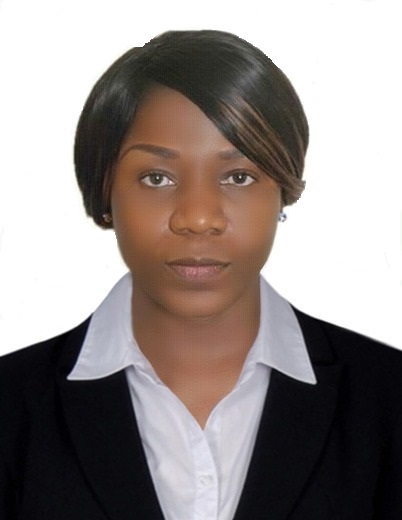 APRIL C/o 971503718643 .E-mail: april.377930@2freemail.com SummaryHigh energymassagestherapy with the knowledge of wide range of massage methods and techniques, able to relate well with staffs and client. Work well in high end and challenging environment, background in resort, spa and hotels.HighlightsPhysically Strong			        Service mindedWhole body massage				Friendly and outgoingHerbal wraps					Stress management techniquesAromatherapy					EnthusiasticReflexology					Empathetic and patient 	ExperienceMassage TherapistFederal Palace Hotel Lagos. Nigeria.2013 -2015Consult with client to determine massage needs and special request.Recommend additional techniques such as method that client can perform at home.Assist in hotel and spa marketing through one on one referrals and networking.Perform wide range of massage and therapy techniquesConsistently increase client satisfaction through skillful service and friendly manner.Comply with all procedural guidelines pertinent to massage therapy and interact nicely with guestsElicit feedback on given massage therapy and respond accordingly.Massage TherapistSpring Massage and Spa. Lagos. Nigeria.2009-2012Provide professional massage to guests with 25, 50 and 100 minute prior to appointment.Maintain massage room with supplies and ensure neatness across shift.Ensure to observe customer reaction to massage as well as modify as required.Provide safe, suitable and effectual massage techniquesExplain method and applicable techniques appropriately to customer needs as well as preferences.Learn about precautions and contradictions for massage before every session. Education /QualificationTelepoint Communication Diploma[Telemarketing diploma Houston Texas USA.2013] Part time Course[Certified Customer Service, Customer Care training,certified telemarketing]Itolo Girls Senior Secondary School[Senior Secondary School Certificate 2004, SSCE][West African Senior School Certificate Examination 2007, WASSCECertifications and LicensesSkillsService OrientationInterpersonal skillsCommunication skillsCustomer ServiceMarketing SkillsPersonal DetailsNationality 	: NigeriaMarital status	: SingleDate of Birth	: 06/04/1986Visa Status	: Resident VisaReferences Specialist Massage Therapy. Diploma.John Academy INC LTD.Whitechapel Rd, London E11EW, United kingdom.Massage technique, Facial, Neck &Back massage, full body massage, Swedish massage, Hot stone massage. Thai foot massage, Medical and Parental massage, Baby massage,      Sport massage, Trigger point therapy, Reflexology, Indian head massage and Acupressure.John Academy INC LTD. London E11EW,United Kingdom 2018Spring Massage Therapy. Lagos, Nigeria.2009References upon request.